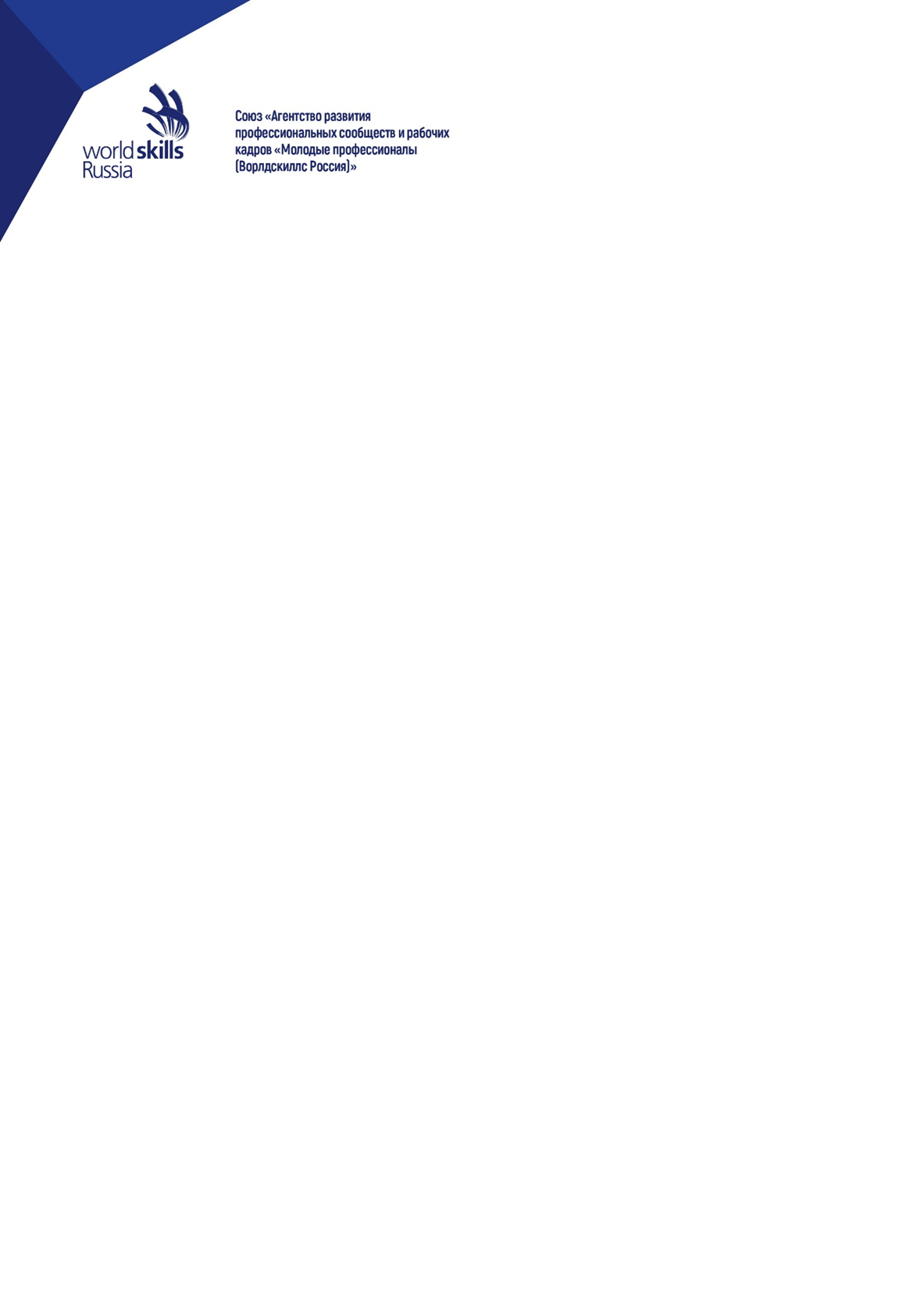 ПОРЯДОК УЧАСТИЯ
наставников в проекте по ранней профессиональной ориентации учащихся 6 – 11-х классов общеобразовательных организаций 
«Билет в будущее» на 2019 годМосква2019I. Общие положенияНастоящий Порядок участия наставников в проекте по ранней профессиональной ориентации учащихся 6 – 11-х классов общеобразовательных организаций «Билет в будущее» на 2019 год (далее по тексту – Порядок).Официальный электронный ресурс в информационно – телекоммуникационной сети «Интернет», обеспечивающего хранение и обновление портфолио участников проекта: bilet.worldskills.ru .Официальным языком Проекта является русский.II. Термины и определенияСоюз – Союз «Агентство развития профессиональных сообществ и рабочих кадров "Молодые профессионалы (Ворлдскиллс Россия)», оператор проекта по ранней профессиональной ориентации учащихся 6 – 11-х классов общеобразовательных.Проект – проект по ранней профессиональной ориентации учащихся 6 – 11-х классов общеобразовательных организаций «Билет в будущее».Профессиональная ориентация – система мероприятий, направленных на подготовку подростков и молодежи к выбору профессии (с учетом особенностей личности), на оказание помощи в профессиональном самоопределении.Площадка – образовательная организация или иное учреждение имеющие лицензию на проведение образовательной деятельности, а также соответствующие требованиям на базе которой проводятся профессиональные практикумы (практические мероприятия), в том числе с привлечением экспертов со стороны промышленных предприятий и работодателей.Платформа – электронный ресурс Проекта, расположенный в информационно – телекоммуникационной сети «Интернет» по адресу: http://bilet.worldskills.ru, обеспечивающий хранение и обновление портфолио участников Проекта, прохождение тестирования, запись на практические мероприятия, взаимодействие с Союзом.Региональный координатор – лицо, ответственное за реализацию Проекта на территории региона, участвующего в Проекте. Региональный координатор определяется органом исполнительной власти субъекта Российской Федерации, осуществляющим государственное управление в сфере образования. Кандидатура регионального координатора согласовывается Союзом, после чего происходит заключение договора гражданско-правового характера.Онлайн площадка реализации Проекта – образовательная организация или иное учреждение обеспечивающие доступ к дистанционным практическим занятиям в рамках профессиональной ориентации с помощью информационно - телекоммуникационной сети «Интернет».Участник – учащийся 6 – 11-х классов общеобразовательной организации субъекта Российской Федерации.Наставник – представитель научной организации, образовательной организации среднего профессионального образования, образовательной организации высшего образования, представитель промышленного предприятия или высокотехнологичного бизнеса, представитель иных организаций, имеющий соответствующую компетенцию. Квалификация наставника должна быть подтверждена соответствующими документами.Педагог-навигатор – представитель общеобразовательной организации, отвечающий за профориентацию и применяющий возможности Проекта для построения индивидуальных рекомендаций и последующего сопровождения выбора ребенка.Профориентационное тестирование – комплекс тестовых заданий формирующего и оценивающего характера, размещенных на платформе Проекта. Тестовые задания нацелены на определение уровня осознанности участника, его приоритетных профессиональных сфер и интересов, степени развития ключевых мета-навыков и знания содержания конкретных профессий и компетенций. По итогам прохождения всех этапов тестирования участник получает интегрированные описания результатов по каждому этапу и предложения по дальнейшим шагам в рамках Проекта.Результаты тестирования – текстовое описание личных качеств участника, формирующийся на основе прохождения участником каждого из 3-х этапов тестирования.Уровень осознанности – показатель адекватности восприятия участником собственного уровня знаний, умений и навыков, готовности профессиональному самоопределению. В рамках проекта выделяются три уровня осознанности:Неосознанная некомпетентность – у участника не сформирован навык адекватного выбора будущих направлений деятельности и отсутствует осознание отсутствия такового;Осознанная некомпетентность – у участника не сформирован навык адекватного выбора будущих направлений деятельности, однако присутствует осознание отсутствия такового, проблема профессионального выбора актуальна и приоритетна для него;Осознанная компетентность – у участника сформирован навык адекватного выбора будущих направлений деятельности, сформирован навык выбора и анализа, выявлена приоритетная профессиональная сфера и/или профессия, и участник понимает алгоритм развития своих навыков и компетенций в рамках данной сферы или профессии.Профессиональные практикумы (практические мероприятия) – перечень региональных очных и онлайн-профориентационных мероприятий различного формата (далее по тексту – практические мероприятия). Практические мероприятия разделяются на 3 формата вовлечения участника:Ознакомительный формат – практические мероприятия, направленные на знакомство участника Проекта с миром профессий. Доступно всем участникам после прохождения 3-х этапов тестирования;Формат вовлеченного выбора – практические мероприятия, направленные на поддержания у участника заинтересованности в выборе направления деятельности. Доступно участникам, прошедшим мероприятия ознакомительного формата;Формат углубленного выбора – практические мероприятия продвинутого уровня. Доступно участникам, прошедшим мероприятия ознакомительно формата и формата вовлечения.Индивидуальная рекомендация – рекомендация по построению индивидуального учебного плана в соответствии с выбранными профессиональными компетенциями (профессиональными областями деятельности), с учетом реализации Проекта.Индивидуальный учебный план – учебный план, обеспечивающий освоение образовательной программы на основе индивидуализации ее содержания с учетом особенностей и образовательных потребностей конкретного обучающегося.III. Организаторы проектаОрганизаторами проекта «Билет в будущее» выступают: Министерство просвещения Российской Федерации;  АНО «Агентство стратегических инициатив по продвижению новых проектов»;Союз «Агентство развития профессиональных сообществ и рабочих кадров «Молодые профессионалы (Ворлдскиллс Россия)».Оператором проекта «Билет в будущее» выступает Союз «Агентство развития профессиональных сообществ и рабочих кадров «Молодые профессионалы (Ворлдскиллс Россия)».Реализация Проекта базируется на следующих принципах:открытость;ориентация на экономику субъектов Российской Федерации и развитие цифровой экономики;деятельностный подход.IV. Требования к наставникамСреднее профессиональное или высшее профессиональное образование по компетенции (или в рамках профессиональной области), заявленной в рамках мероприятия. Наличие подтверждения квалификации по выбранной теме профориентационного мероприятия на выбор:сертификация эксперта Ворлдскиллс;паспорт компетенций (Skills Passport);опыт работы по профилю, связанному с тематикой профориентационного мероприятия, не менее 1 – ого года;профессиональные сертификации по компетенции или дипломы победителей или призеров профессиональных конкурсов.На момент проведения мероприятий проекта наставник должен быть трудоустроен в штат очной площадки реализации проекта или иметь с площадкой договор гражданско-правового характера о выполнении работ по проведению практических мероприятий в рамках реализации проекта «Билет в будущее».V. Порядок участия в проектеНаставник обязан подать заявку на конкурсный отбор в срок до 26 июля 2019 года. Для участия в проекте наставник предоставляет на очную площадку реализации проекта документы, подтверждающие его квалификацию, не позднее 30 августа 2019 года.Наставник регистрируется на электронном ресурсе проекта, размещенном по адресу: bilet.worldskills.ru, не позднее 30 августа 2019 года.Наставник в обязательном порядке должен пройти курс по работе в рамках проекта «Билет в будущее», который будет доступен в личном кабинете на Платформе. Наставник формирует расписание мероприятий по своей компетенции и передает данные контактному лицу очной площадки реализации проекта для последующего размещения на электронном ресурсе проекта не позднее 15 сентября 2019 года.При подготовке к проведению мероприятий наставник пользуется или типовым содержанием мероприятия, разработанным оператором проекта, или альтернативным вариантом проведения мероприятия, прошедши конкурсных отбор в соответствии с возрастными особенностями и уровнем подготовки группы.Во время проведения мероприятия наставник обязуется предоставить группе теоретическую информацию о практическом применении выбранной компетенции, ее развитии в условиях цифровой экономики, провести практический мастер-класс с использованием оборудования и расходных материалов, используемых в работе компетенции.По итогам проведения мероприятия наставник обязательно формирует на электронном ресурсе проекта информацию об участии каждого учащегося в практическом мероприятии, степени его вовлеченности, путем определения уровня освоения материала. Наставник может рекомендовать участнику образовательные и (или) дополнительные образовательные программы, профильные мероприятия.По итогам проведения мероприятия наставник предоставляет отчет на электронном ресурсе проекта. VI. Заключительные положенияОператор Проекта имеет право незамедлительно исключить участника из Проекта, уведомив его об этом, в случае нарушения условий настоящего Порядка Основаниями для исключения из Проекта могут являться:ненадлежащее выполнение обязанностей в рамках реализации проекта. При невыполнении обязанностей в части присутствия на мероприятии, проведения мероприятия не по заявленной компетенции, возникновении конфликтных ситуаций с участниками проекта или их законными представителями Оператор приостанавливает работу наставника. Личный кабинет блокируется для наставника, доступ сохраняется только для Оператора проекта.публикация ложной, оскорбительной или дискредитирующей информации о Проекте и его участниках публично или в личных сообщениях на Платформа. В данном случае наставнику направляется предупреждение и предоставление 12 – ти часов для удаления информации. В случае отказа от удаления информации вход наставника в личный кабинет на электронном ресурсе блокируется. Для организаторов проекта личный кабинет остается открытым.Настоящий Порядок действует с даты его утверждения до 31 декабря 2019 года. Приложение 3 к приказуот 30.05.2019 № 30.05.2019-12УТВЕРЖДЕНОприказомот 30.05.2019№ 30.05.2019-12